В редакции решения Думы города Урайот 21.12.2023 №99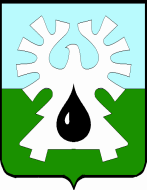 ГОРОДСКОЙ ОКРУГ УРАЙХАНТЫ-МАНСИЙСКОГО АВТОНОМНОГО ОКРУГА – ЮГРЫДУМА ГОРОДА УРАЙ   РЕШЕНИЕот 22 сентября 2022 года                                                                              № 100О порядке реализации некоторых полномочий Контрольно-счетной палаты города УрайРассмотрев, внесённый прокурором города Урай в качестве правотворческой инициативы проект решения Думы города Урай «О порядке реализации некоторых полномочий Контрольно-счетной палаты города Урай», в соответствии с частями 1, 2 статьи 157 Бюджетного кодекса Российской Федерации, пунктом 7 части 2 статьи 9 Федерального закона от 07.02.2011 № 6-ФЗ «Об общих принципах организации и деятельности контрольно-счетных органов субъектов Российской Федерации, Федеральных территорий и муниципальных образований», руководствуясь уставом города Урай, Дума города решила:(преамбула в редакции решения Думы города Урай от 21.12.2023 №99)1. Утвердить Порядок реализации некоторых полномочий Контрольно-счетной палаты города  Урай (далее - Порядок) согласно приложению к настоящему решению.2. Рекомендовать администрации города Урай привести муниципальные правовые акты в соответствие с утвержденным Порядком.3. Настоящее решение вступает в силу после его официального опубликования. Приложение к решению Думы города Урайот 22 сентября 2022 года № 100Порядокреализации некоторых полномочий Контрольно-счетной палаты города Урай1. Общие положения1.1. Настоящий Порядок разработан в соответствии с частью 1, частью 2 статьи 157 Бюджетного кодекса Российской Федерации, пунктом 7 части 2 статьи 9 Федерального закона от 07.02.2011 № 6-ФЗ «Об общих принципах организации и деятельности контрольно-счетных органов субъектов Российской Федерации, федеральных территорий и муниципальных образований», подпунктом 7 пункта 1 статьи 6 Положения о Контрольно-счетной палате города Урай, утвержденного решением Думы города Урай от 15.03.2012 №19 (часть 1.1. в редакции решения Думы города Урай от 21.12.2023 №99).1.2. Настоящим Порядком устанавливаются основные требования к организации деятельности Контрольно-счетной палаты города Урай (далее по тексту - Контрольно-счетная палата) и основы ее взаимодействия с другими органами местного самоуправления города Урай, их отраслевыми (функциональными) органами и структурными подразделениями при реализации полномочий по экспертизе проектов муниципальных правовых актов в части, касающейся расходных обязательств муниципального образования, экспертизе проектов муниципальных правовых актов, приводящих к изменению доходов местного бюджета, а также муниципальных программ (проектов муниципальных программ).1.3. Настоящий Порядок не регулирует вопросы организации и проведения экспертизы проектов решений о бюджете городского округа Урай Ханты-Мансийского автономного округа – Югры (далее – город Урай), о внесении изменений в решение Думы города Урай о бюджете, об утверждении отчетов об исполнении бюджета. 2. Экспертиза проектов муниципальных правовых актов,касающихся расходных обязательств города Урай2.1. Проекты муниципальных правовых актов, касающиеся расходных обязательств города Урай (далее по тексту - проекты муниципальных правовых актов) подлежат экспертизе в Контрольно-счетной палате.2.2. Проекты муниципальных правовых актов представляются в Контрольно-счетную палату субъектами правотворческой инициативы на бумажном носителе или в электронном виде посредством системы электронного документооборота, с приложением пояснительной записки, финансово-экономических обоснований и листом согласования, в котором предусматривается графа согласование с Контрольно-счетной палатой, завизированного должностными лицами органов местного самоуправления города Урай, их отраслевыми (функциональными) органами и структурными подразделениями.2.3. Проекты муниципальных правовых актов направляются на экспертизу в Контрольно-счетную палату только после проведения всех необходимых экспертиз и (или) согласований органами местного самоуправления и (или) их должностными лицами, если такая экспертиза предусмотрена муниципальными правовыми актами.2.4. Проекты решений Думы города Урай, касающиеся расходных обязательств города Урай, направляются на экспертизу в Контрольно-счетную палату до их рассмотрения на заседании соответствующей постоянной (временной) комиссии Думы города Урай.2.5. Экспертиза проектов муниципальных правовых актов проводится Контрольно-счетной палатой в срок, не превышающий 10-ти рабочих дней.2.6. При экспертизе проектов муниципальных правовых актов проводится:1) оценка соответствия муниципального правового акта требованиям федерального законодательства, законодательства Ханты-Мансийского автономного округа - Югры, нормативным правовым актам города Урай;2) выявление и оценка рисков принятия решений по использованию средств бюджета, создающих условия для их последующего неправомерного и (или) неэффективного использования;3) оценка достоверности и обоснованности объема расходных обязательств и финансово-экономического обоснования к проекту муниципального правового акта.2.7. При проведении экспертизы проектов муниципальных правовых актов Контрольно-счетная палата в рамках своей компетенции вправе оценивать наличие в них коррупциогенных факторов.2.8. В рамках проведения экспертизы проектов муниципальных правовых актов Контрольно-счетная палата вправе запрашивать дополнительные документы и материалы. Органы местного самоуправления и должностные лица местного самоуправления обязаны представить необходимые материалы и документы в течение 3 рабочих дней со дня поступления запроса Контрольно-счетной палаты, если более длительный срок не указан в запросе.2.9. По результатам проведения экспертизы Контрольно-счетная палата подготавливает и направляет субъекту правотворческой инициативы заключение.В заключении Контрольно-счетной палаты не даются рекомендации по утверждению или отклонению представленного проекта муниципального правового акта. В заключении выражается мнение о необходимости рассмотрения субъектом правотворческой инициативы замечаний и предложений, изложенных в заключении, либо информация об отсутствии замечаний и предложений по итогам экспертизы.В заключении, подготовленном по результатам экспертизы, Контрольно-счетная палата вправе выразить мнение и отразить замечания и рекомендации по иным вопросам, связанным с проектом муниципального правового акта, направленном на экспертизу.2.10. Повторная экспертиза проводится при направлении в Контрольно-счетную палату проекта муниципального правового акта после устранения замечаний и рассмотрения предложений, внесенных Контрольно-счетной палатой.2.11. Должностные лица Контрольно-счетной палаты, уполномоченные на проведение экспертизы проектов муниципальных правовых актов, несут персональную ответственность за неправомерное разглашение служебной и иной конфиденциальной информации, ставшей им известной при проведении экспертизы.2.12. Проекты муниципальных правовых актов, содержащие персональные данные, направляются на экспертизу в Контрольно-счетную палату с учетом требований, установленных Федеральным законом от 27.07.2006 № 152-ФЗ «О персональных данных». При направлении на экспертизу проекта муниципального правового акта, содержащего персональные данные, к проекту муниципального правового акта прилагается пояснительная записка с указанием характера персональных данных и установленными ограничениями при их обработке.2.13. Проекты муниципальных правовых актов, касающиеся расходных обязательств и содержащие сведения, отнесенные к государственной тайне, могут быть направлены на экспертизу с обязательным учетом требований Закона Российской Федерации от 21.07.1993 № 5485-1 «О государственной тайне» и только должностному лицу Контрольно-счетной палаты, имеющему допуск к государственной тайне соответствующей степени секретности.При отсутствии подтверждения наличия допуска соответствующей степени секретности у должностного лица Контрольно-счетной палаты проекты муниципальных правовых актов, содержащие сведения, отнесенные к государственной тайне, на экспертизу не направляются.3. Экспертиза проектов муниципальных правовых актов,приводящих к изменению доходов местного бюджета3.1. Проекты муниципальных правовых актов, приводящих к изменению доходов местного бюджета (далее по тексту - проекты правовых актов о доходах бюджета), подлежат экспертизе в Контрольно-счетной палате.3.2. Проекты правовых актов о доходах бюджета представляются в Контрольно-счетную палату субъектами правотворческой инициативы на бумажном носителе или в электронном виде посредством системы электронного документооборота, с приложением пояснительной записки, финансово-экономических обоснований и листом согласования, в котором предусматривается графа согласование с Контрольно-счетной палатой, завизированного должностными лицами органов местного самоуправления города Урай, их отраслевыми (функциональными) органами и структурными подразделениями.3.3. Проекты правовых актов о доходах бюджета направляются на экспертизу в Контрольно-счетную палату только после проведения всех необходимых экспертиз и (или) согласований органами местного самоуправления и (или) их должностными лицами, если такое согласование и (или) экспертиза предусмотрена муниципальными правовыми актами.3.4. Проекты решений Думы города Урай, приводящие к изменению доходов бюджета, направляются на экспертизу в Контрольно-счетную палату до их рассмотрения на заседании соответствующей постоянной (временной) комиссии Думы города Урай.3.5. Экспертиза проектов правовых актов о доходах бюджета проводится Контрольно-счетной палатой в срок, не превышающий 10-ти рабочих дней.3.6. При экспертизе проектов правовых актов о доходах бюджета проводится оценка:1) соответствия проектов правовых актов о доходах бюджета требованиям федерального законодательства, законодательства Ханты-Мансийского автономного округа - Югры, нормативным правовым актам города Урай;2) соответствия основным направлениям бюджетной и налоговой политики города Урай;3) объемов дополнительных или выпадающих доходов бюджета;4) обоснованности заявленных финансово-экономических последствий, целесообразности и результативности принятия правового акта о доходах бюджета;5) непротиворечивости, полноты и безубыточности нормативного регулирования, дублирования норм и положений федерального законодательства, законодательства Ханты-Мансийского автономного округа - Югры и иных нормативных правовых актов.3.7. В рамках проведения экспертизы проектов муниципальных правовых актов Контрольно-счетная палата вправе запрашивать дополнительные документы и материалы. Органы местного самоуправления и должностные лица местного самоуправления обязаны представить необходимые материалы и документы в течение 3 рабочих дней со дня поступления запроса Контрольно-счетной палаты, если более длительный срок не указан в запросе.3.8. По результатам проведения экспертизы Контрольно-счетная палата подготавливает и направляет субъекту правотворческой инициативы заключение.В заключении Контрольно-счетной палаты не даются рекомендации по утверждению или отклонению представленного проекта муниципального правового акта. В заключении выражается мнение о необходимости рассмотрения субъектом правотворческой инициативы замечаний и предложений, изложенных в заключении, либо информация об отсутствии замечаний и предложений по итогам экспертизы.В заключении, подготовленном по результатам экспертизы, Контрольно-счетная палата вправе выразить мнение и отразить замечания и рекомендации по иным вопросам, связанным с проектом правового акта о доходах бюджета, направленным на экспертизу.3.9. Повторная экспертиза проводится при направлении в Контрольно-счетную палату проекта муниципального нормативного правового акта после устранения замечаний и рассмотрения предложений, внесенных Контрольно-счетной палатой.3.10. Должностные лица Контрольно-счетной палаты, уполномоченные на проведение экспертизы проектов муниципальных правовых актов, несут персональную ответственность за неправомерное разглашение служебной и иной конфиденциальной информации, ставшей им известной при проведении экспертизы.4. Экспертиза муниципальных программ(проектов муниципальных программ)4.1. Проекты муниципальных правовых актов об утверждении муниципальных программ, проекты муниципальных правовых актов о внесении изменений в муниципальные программы (далее по тексту - проекты программ и изменений к ним) подлежат экспертизе в Контрольно-счетной палате.4.2. Проекты программ и изменений к ним представляются в Контрольно-счетную палату субъектами правотворческой инициативы на бумажном носителе или в электронном виде посредством системы электронного документооборота, с приложением пояснительной записки, финансово-экономических обоснований, заключений заинтересованных органов администрации города Урай и листом согласования, в котором предусматривается графа согласование с Контрольно-счетной палатой, завизированного должностными лицами органов местного самоуправления города Урай, их отраслевыми (функциональными) органами и структурными подразделениями. 4.3. Проекты программ и изменений к ним направляются на экспертизу в Контрольно-счетную палату после проведения всех экспертиз и (или) согласований органами местного самоуправления и (или) их должностными лицами, если такое согласование и (или) экспертиза предусмотрена Порядком разработки, реализации и оценки эффективности муниципальных программ, установленным нормативным правовым актом администрации города Урай в соответствии со статьей 179 Бюджетного кодекса Российской Федерации и другими нормативными правовыми актами.4.4. Одновременно с проектами программ и изменений к ним в Контрольно-счетную палату направляется информация, заключения о согласовании и (или) несогласовании проектов программ и изменений к ним должностными лицами органов местного самоуправления города Урай, их отраслевых (функциональных) органов и структурных подразделений. 4.5. Экспертиза проектов программ и изменений к ним проводится Контрольно-счетной палатой в срок, не превышающий 10-ти рабочих дней. 4.6. Экспертиза утвержденных муниципальных программ осуществляется Контрольно-счетной палатой в форме экспертно-аналитического мероприятия в соответствии со стандартом внешнего муниципального финансового контроля.4.7. При экспертизе утвержденных муниципальных программ, проектов программ и изменений к ним с учетом целей и задач экспертизы, сроков и условий ее проведения Контрольно-счетной палатой оценивается:1) соответствие требованиям федерального законодательства, законодательства Ханты-Мансийского автономного округа, нормативных правовых актов города Урай;2) соблюдение установленных требований к содержанию муниципальной программы;3) соответствие целей и задач муниципальной программы документам стратегического планирования социально-экономического развития города Урай;4) полнота анализа текущего состояния сферы реализации муниципальной программы;5) целостность и связанность целей, задач, мероприятий и планируемых результатов реализации муниципальной программы;6) обоснованность заявленной потребности в финансовом обеспечении муниципальной программы;7) взаимосвязь уровня финансового обеспечения муниципальной программы и показателей ее реализации;8) соответствие объемов и источников финансирования муниципальной программы решению о бюджете города Урай. 4.8. Экспертиза проектов муниципальных правовых актов о внесении изменений в муниципальные программы осуществляется исключительно в отношении предлагаемых изменений муниципальной программы, посредством анализа и оценки правомерности и обоснованности изменений, соответствия изменений показателям бюджета муниципального образования, конечным результатам реализации муниципальной программы.4.9. В рамках проведения экспертизы проектов программ и изменений к ним Контрольно-счетная палата вправе запрашивать дополнительные документы и материалы. Органы местного самоуправления и должностные лица местного самоуправления обязаны представить необходимые материалы и документы в течение 3 рабочих дней со дня поступления запроса Контрольно-счетной палаты, если более длительный срок не указан в запросе.4.10. По результатам проведения экспертизы Контрольно-счетная палата подготавливает и направляет субъектам правотворческой инициативы заключение.В заключении Контрольно-счетной палаты не даются рекомендации по утверждению или отклонению представленного проекта муниципального правового акта. В заключении выражается мнение о необходимости рассмотрения субъектами правотворческой инициативы замечаний и предложений, изложенных в заключении, либо информация об отсутствии замечаний и предложений по итогам экспертизы.В заключении, подготовленном по результатам экспертизы, Контрольно-счетная палата вправе выразить мнение и отразить замечания и рекомендации по иным вопросам, связанным с проектами программ и изменений к ним, направленным на экспертизу.4.11. Повторная экспертиза проводится при направлении в Контрольно-счетную палату проекта программы и изменений к ней после устранения замечаний и рассмотрения предложений, внесенных Контрольно-счетной палатой.5. Заключительные положения5.1. Под финансово-экономическим обоснованием в целях настоящего Порядка понимаются анализы, расчеты, оценки экономической целесообразности, результативности, бюджетной и (или) социальной эффективности последствий принятия правового акта о доходах бюджета, осуществления финансовых или материальных затрат в объемах, указанных в проектах муниципальных правовых актов, касающихся расходов бюджета, а при запланированном приобретении товаров, работ, услуг - материалы исследования рынка товаров, работ, услуг, отвечающих конкретным требованиям к количеству, качеству, техническим, физическим, потребительским свойствам и иным характеристикам, планируемых к приобретению товаров, работ, услуг.5.2. При отсутствии финансово-экономического обоснования, представленные в Контрольно-счетную палату на согласование проекты муниципальных правовых актов, касающиеся расходных обязательств города Урай, проекты муниципальных правовых актов, приводящих к изменению доходов бюджета, проекты муниципальных правовых актов об утверждении муниципальных программ, проекты муниципальных правовых актов о внесении изменений в муниципальные программы возвращаются субъекту правотворческой инициативы без согласования и подготовки заключения, о чем в листе согласования проекта делается соответствующая запись.5.3. При проведении экспертизы проектов муниципальных правовых актов в части, касающейся расходных обязательств города Урай, экспертизы проектов муниципальных правовых актов, приводящих к изменению доходов бюджета, а также муниципальных правовых актов об утверждении муниципальных программ, проектов муниципальных правовых актов о внесении изменений в муниципальные программы Контрольно-счетной палатой учитывается опыт и результаты внешнего муниципального финансового контроля в соответствующих сферах формирования и (или) использования средств бюджета города Урай, сферах реализации муниципальных программ.Председатель Думы города Урай                 Исполняющий обязанности главы города Урай_______________А.В. Величко_______________А.Ю. Ашихмин23 сентября 2022  года